Шум «ЭКОцентр» – «Профессионал», версия  2.5© ООО «ЭКОцентр», 2008 — 2021.Серийный номер: YWW1-0S71-WFJM-6CA7-YSJ7Расчёт внешнего шума выполнен согласно п.7.5 СП 51.13330.2011 «Защита от шума» в соответствии с ГОСТ 31295.2-2005 «Шум. Затухание звука при распространении на местности. Часть 2. Общий метод расчета». Коэффициенты затухания приняты согласно ГОСТ 31295.1-2005. «Шум. Затухание звука при распространении на местности. Часть 1. Расчет поглощения звука атмосферой». Исходные данные для проведения расчёта затухания звука:температура воздуха, °С: 20;относительная влажность, %: 70;атмосферное давление, кПа: 101,35.Основная система координат – правая с ориентацией оси OY на Север.	Параметры источников шума приведены в таблице 1.1.Таблица № 1.1 – Параметры источников шумаПараметры расчётных областей, в которых выполнялся расчёт затухания звука, приведены в таблице 1.2.Таблица № 1.2 – Расчётные области2 Результаты расчёта затухания звука	Результаты расчёта уровня звукового давления в расчётных точках приведены в таблице 2.1.Таблица № 2.1 - Уровень звукового давления в расчётных точках	Карта схема района размещения источников шума, с нанесёнными результатами расчёта по расчётной площадке 1. Сетка приведена на рисунках 2.1—2.10.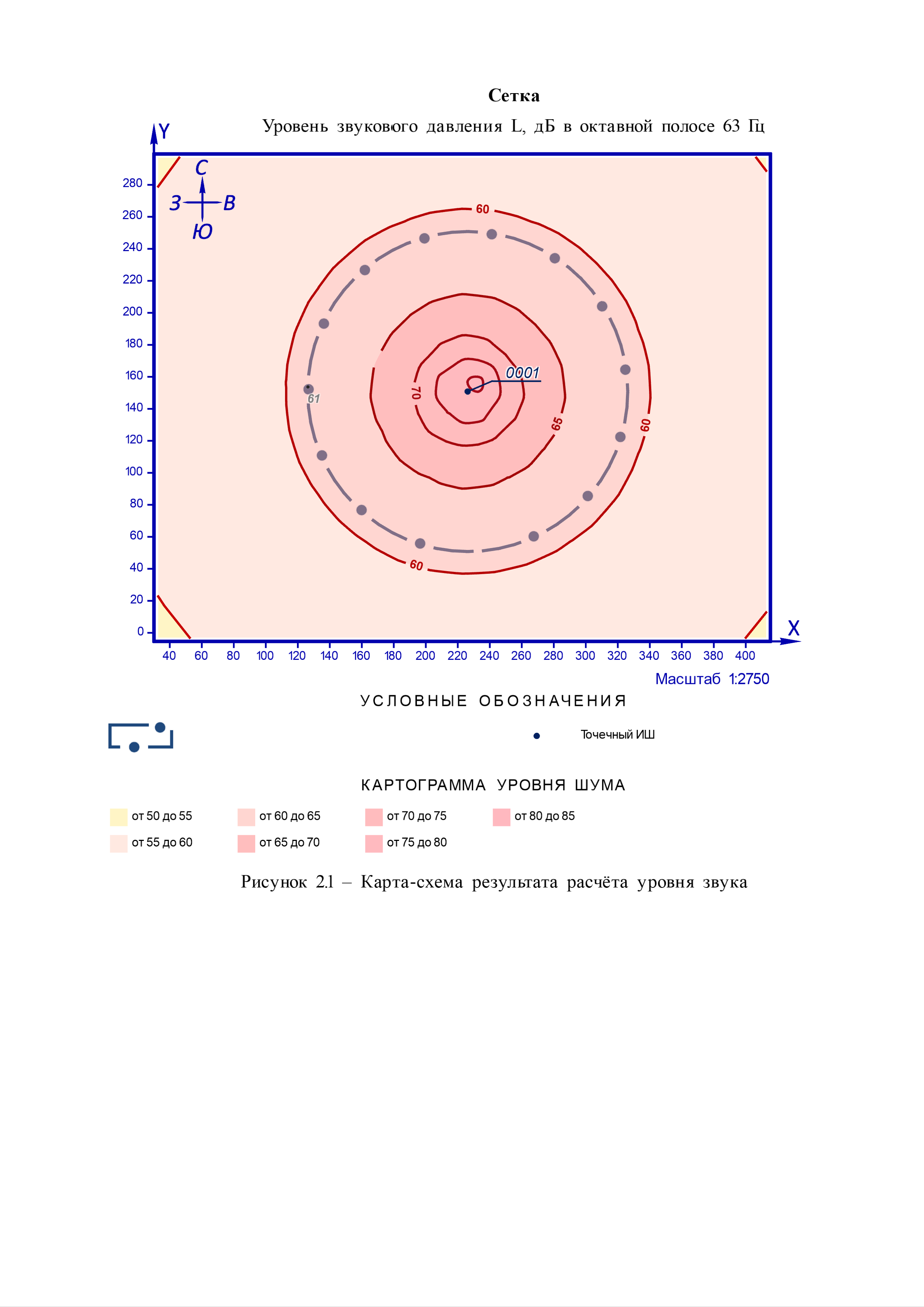 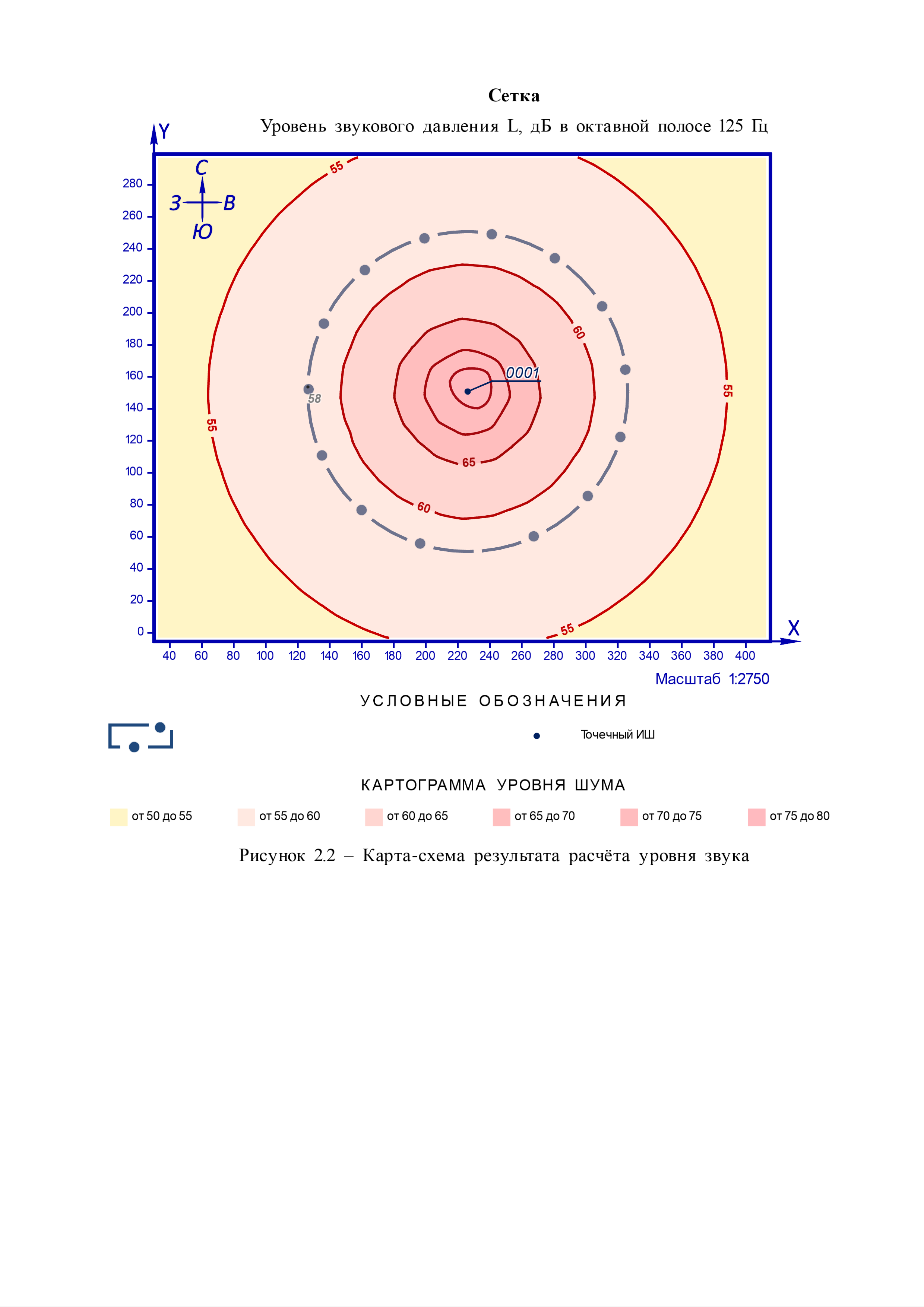 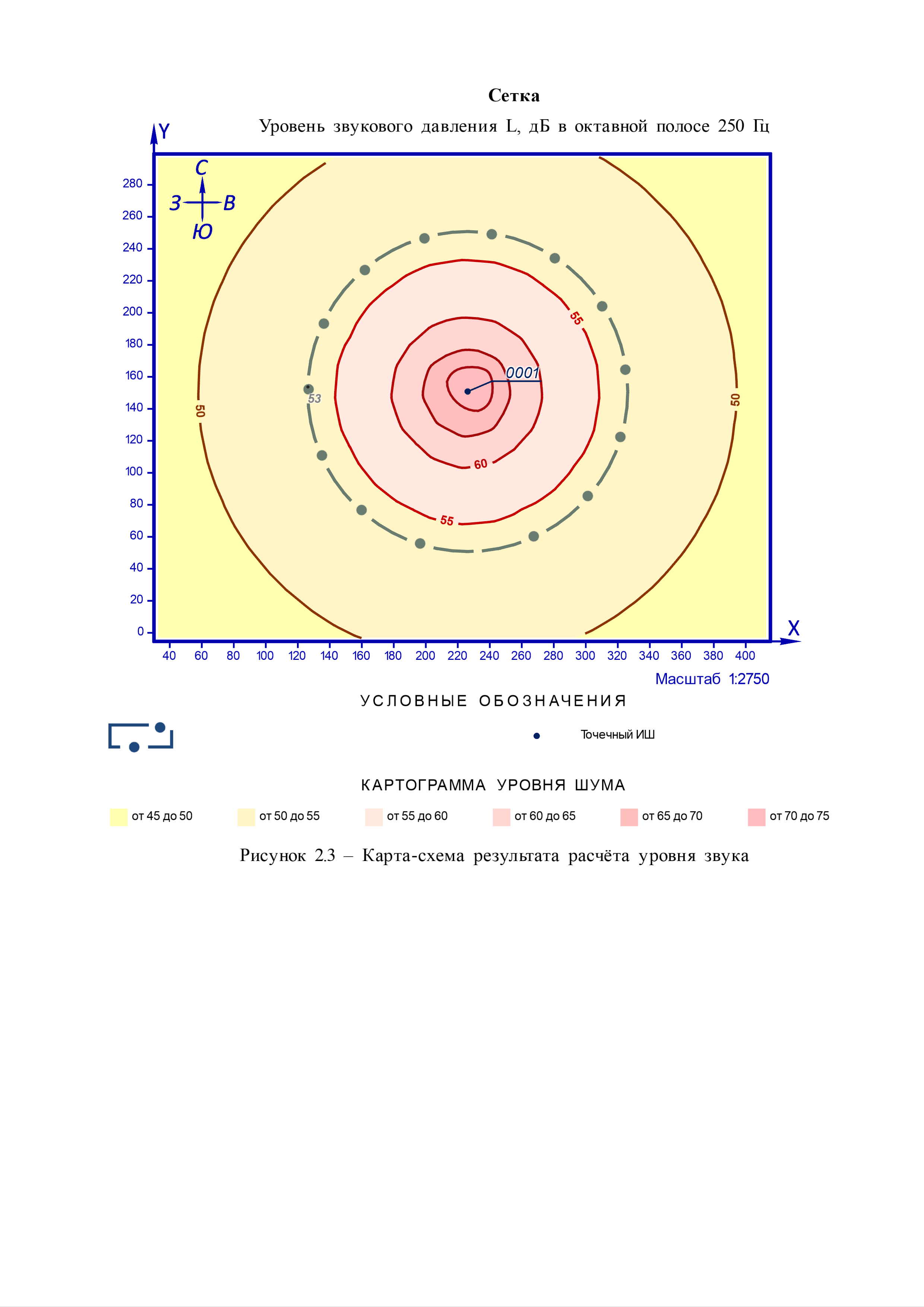 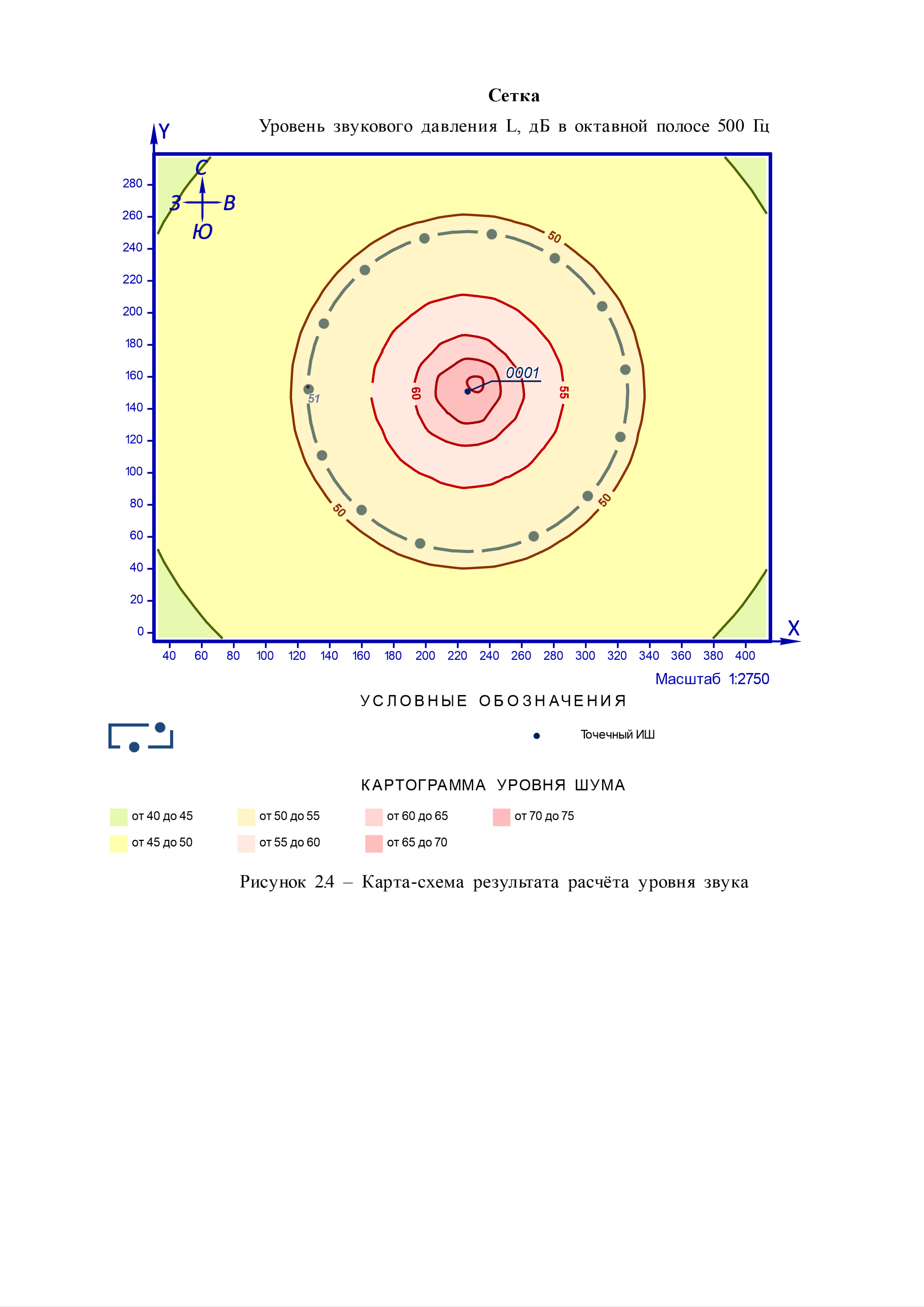 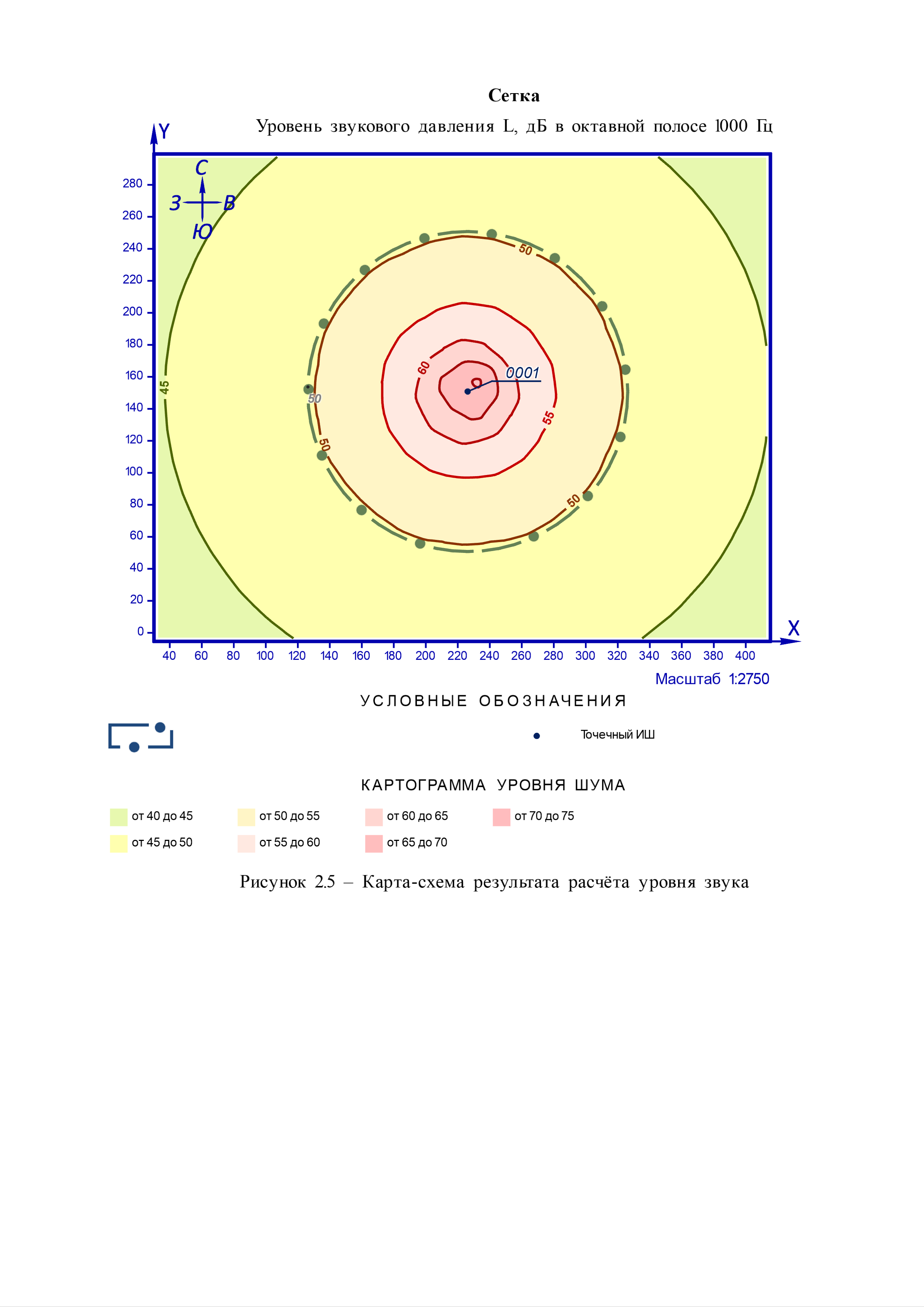 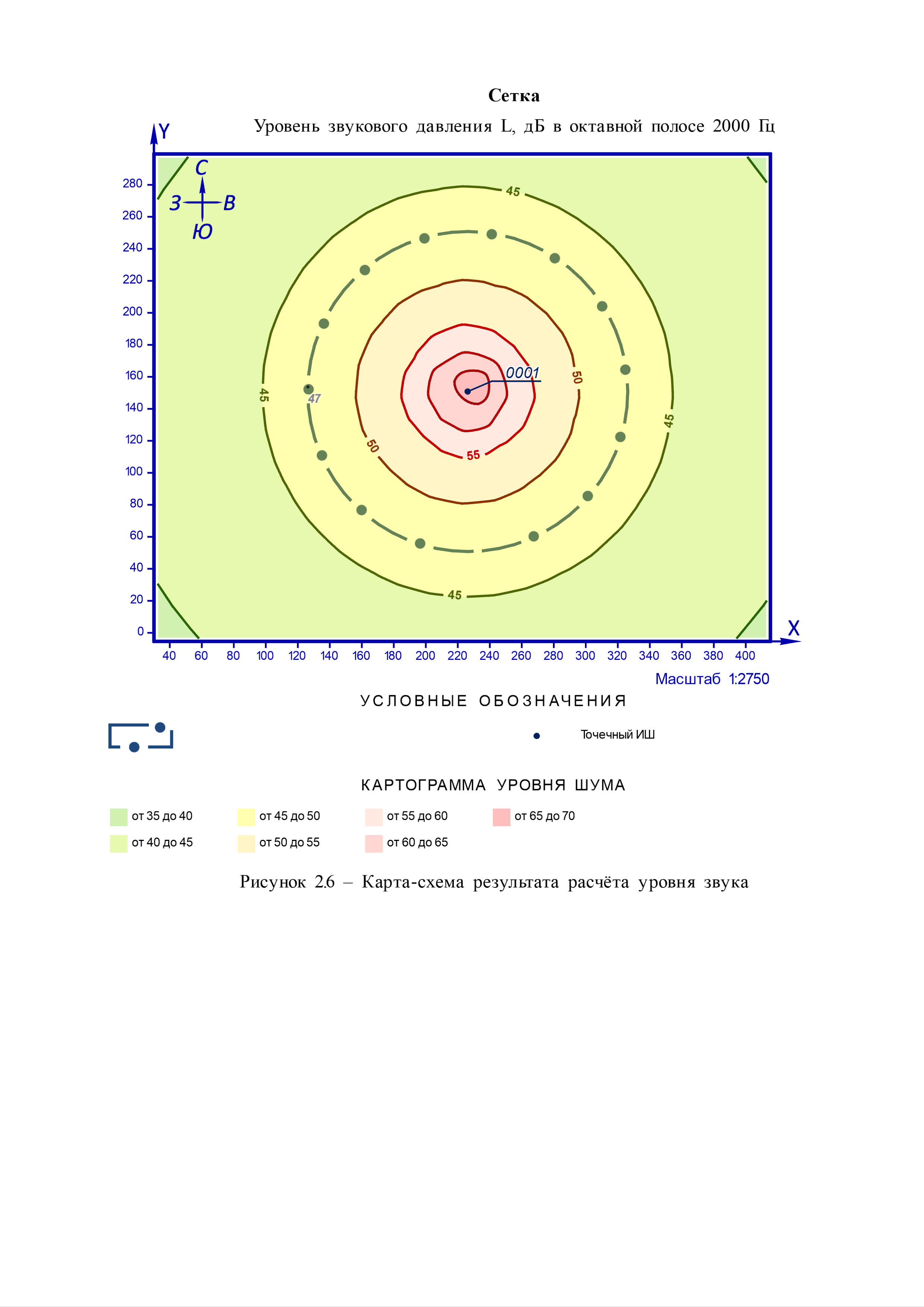 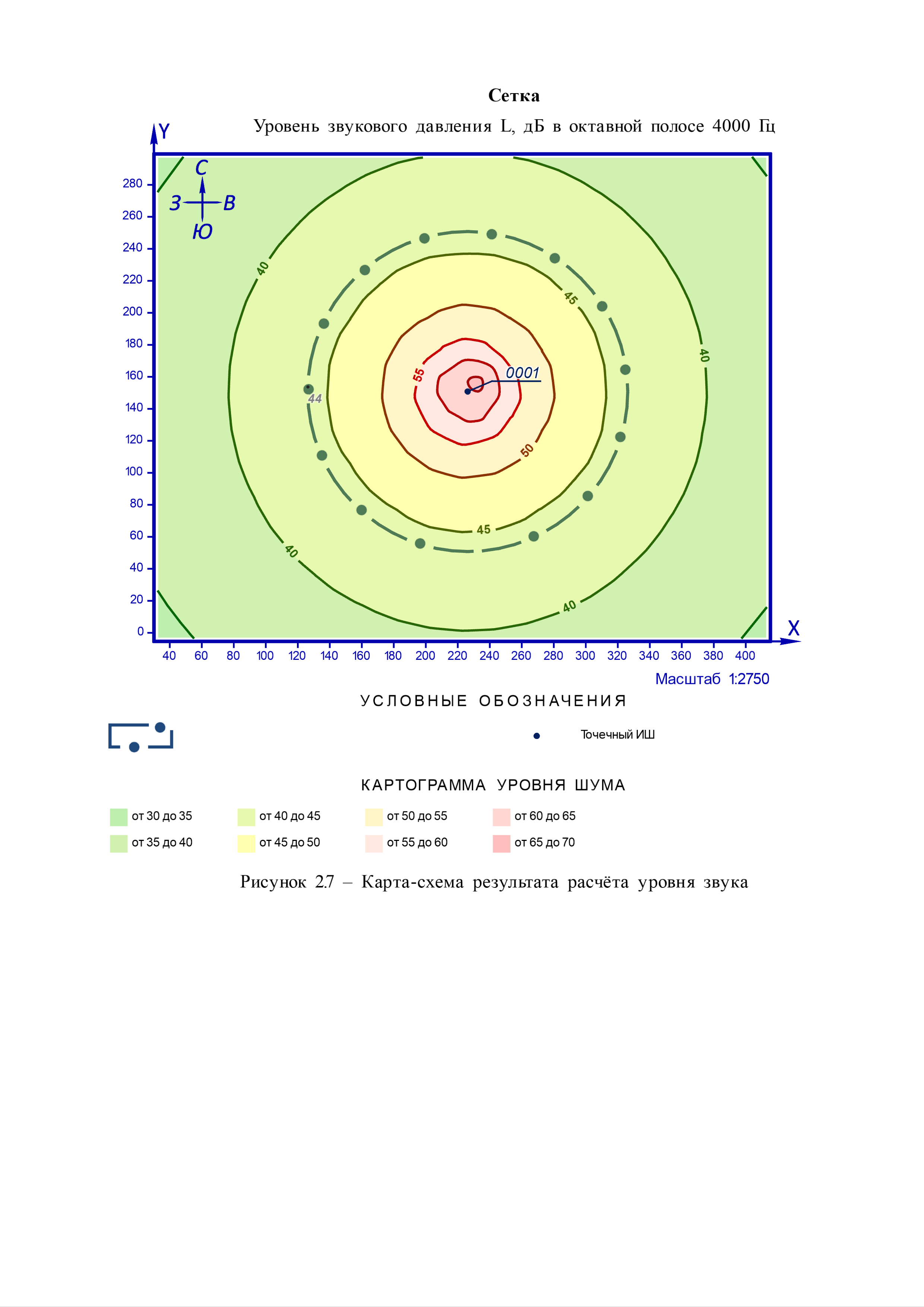 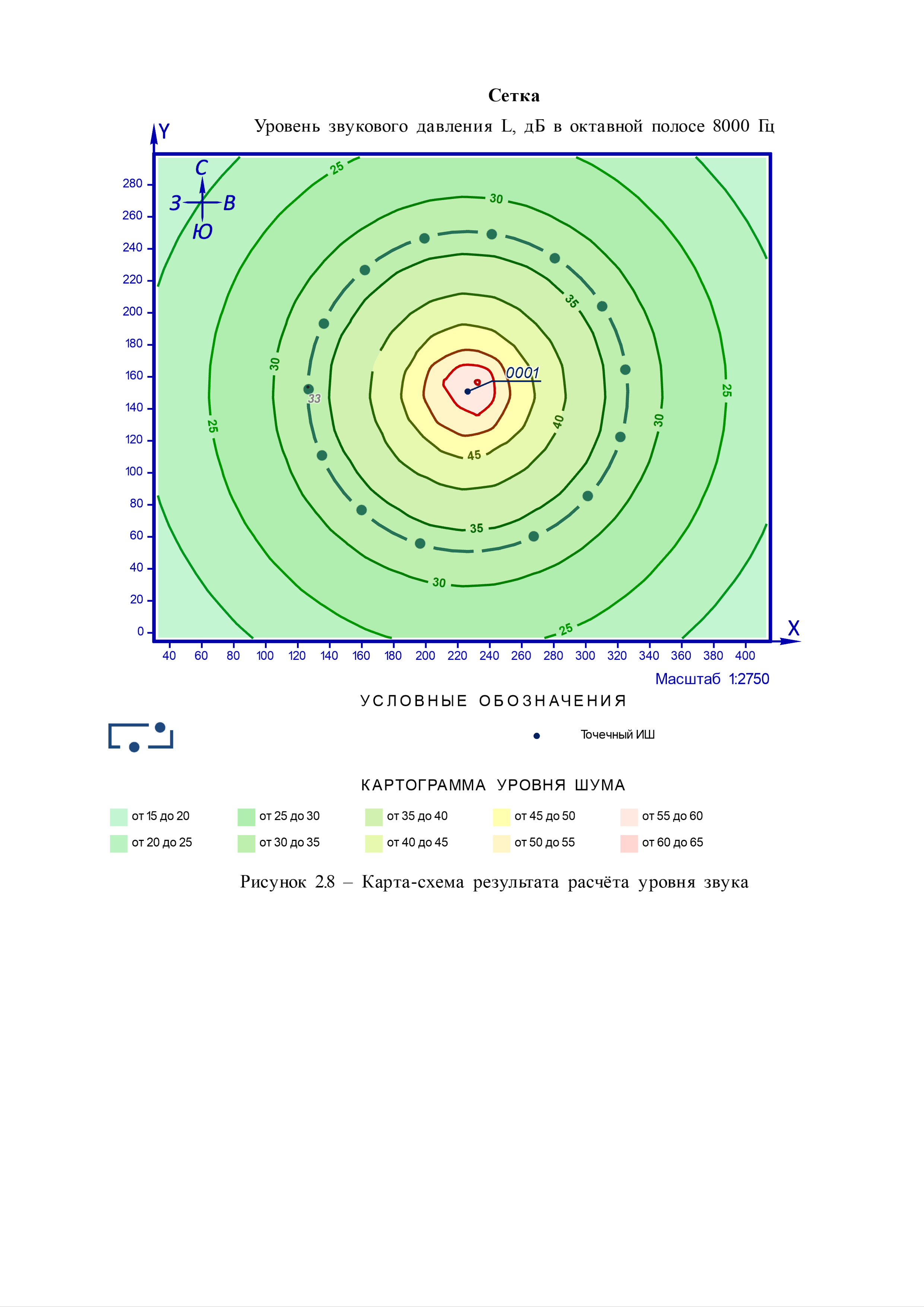 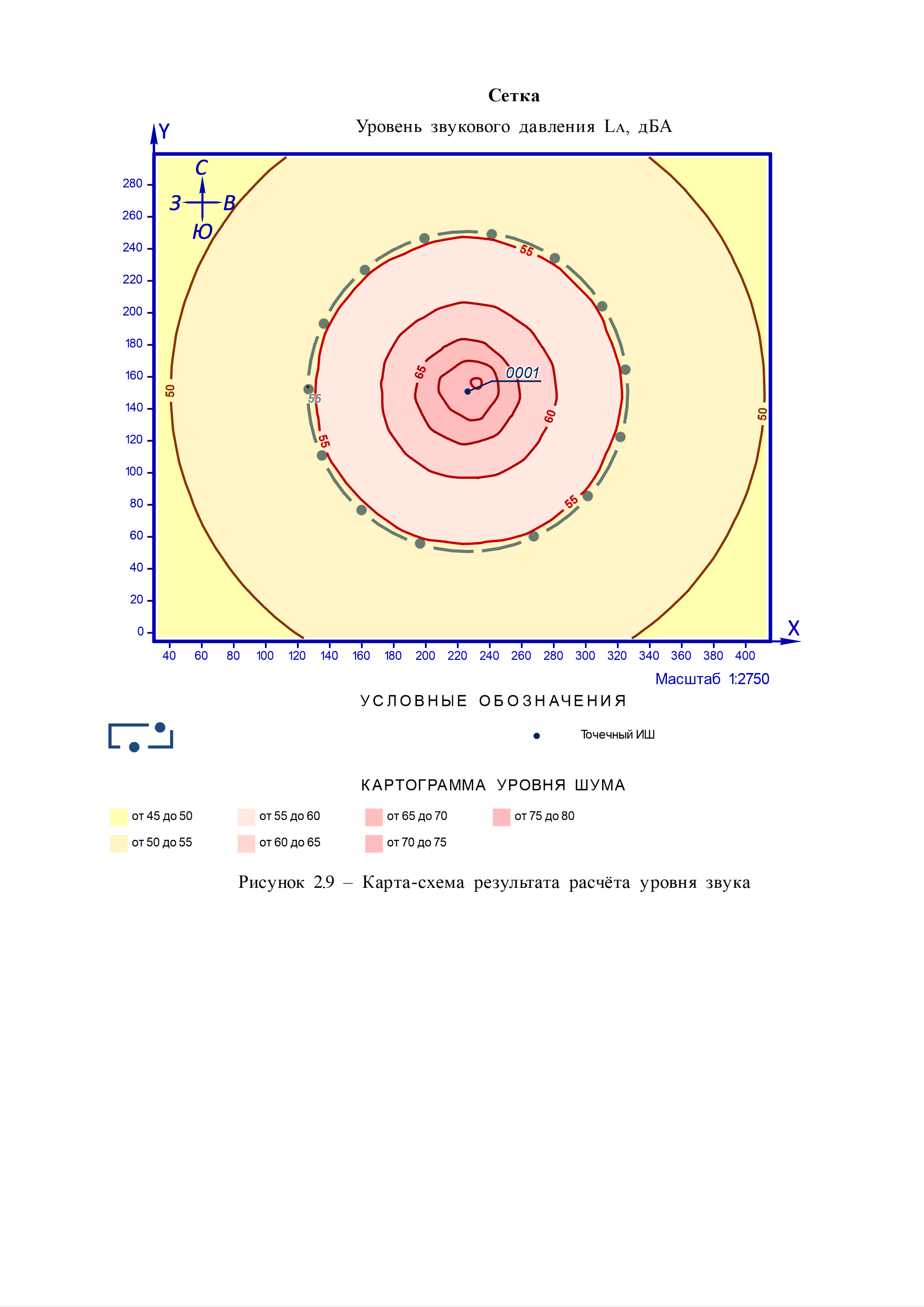 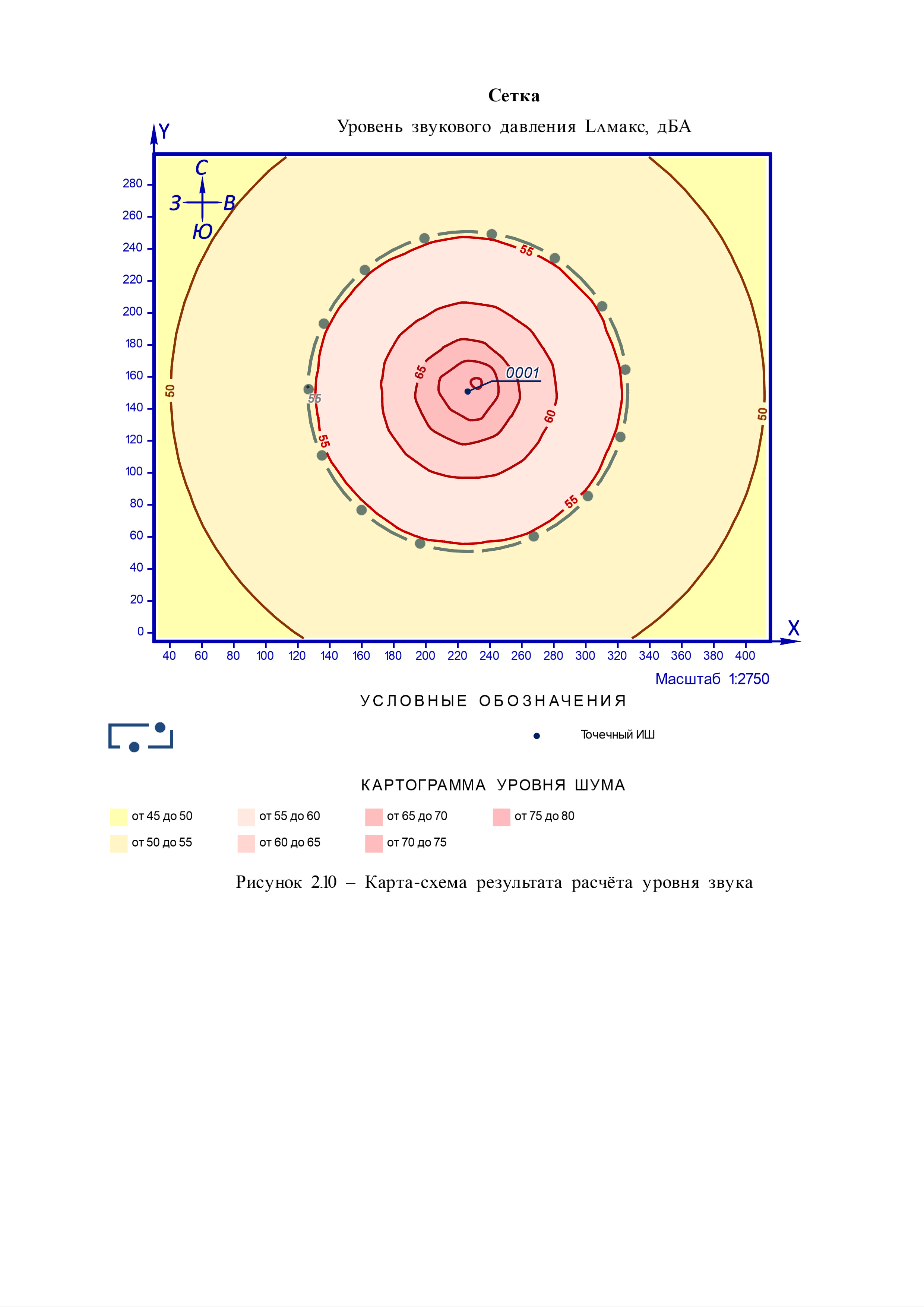 Источник. вар.(направленность) [режимы]СтильВысота/ подъём, мКоординатыКоординатыШирина, м Уровень звуковой мощности (LwЭКВ., дБ, дБ/м, дБ/м²) в октавных полосах со среднегеометрическими частотами в  ГцУровень звуковой мощности (LwЭКВ., дБ, дБ/м, дБ/м²) в октавных полосах со среднегеометрическими частотами в  ГцУровень звуковой мощности (LwЭКВ., дБ, дБ/м, дБ/м²) в октавных полосах со среднегеометрическими частотами в  ГцУровень звуковой мощности (LwЭКВ., дБ, дБ/м, дБ/м²) в октавных полосах со среднегеометрическими частотами в  ГцУровень звуковой мощности (LwЭКВ., дБ, дБ/м, дБ/м²) в октавных полосах со среднегеометрическими частотами в  ГцУровень звуковой мощности (LwЭКВ., дБ, дБ/м, дБ/м²) в октавных полосах со среднегеометрическими частотами в  ГцУровень звуковой мощности (LwЭКВ., дБ, дБ/м, дБ/м²) в октавных полосах со среднегеометрическими частотами в  ГцУровень звуковой мощности (LwЭКВ., дБ, дБ/м, дБ/м²) в октавных полосах со среднегеометрическими частотами в  ГцУровень звуковой мощности (LwЭКВ., дБ, дБ/м, дБ/м²) в октавных полосах со среднегеометрическими частотами в  ГцLwᴀ,  дБАLwᴀ,  дБАИсточник. вар.(направленность) [режимы]СтильВысота/ подъём, мX1X2Y1Y2Ширина, м Уровень звуковой мощности (LwЭКВ., дБ, дБ/м, дБ/м²) в октавных полосах со среднегеометрическими частотами в  ГцУровень звуковой мощности (LwЭКВ., дБ, дБ/м, дБ/м²) в октавных полосах со среднегеометрическими частотами в  ГцУровень звуковой мощности (LwЭКВ., дБ, дБ/м, дБ/м²) в октавных полосах со среднегеометрическими частотами в  ГцУровень звуковой мощности (LwЭКВ., дБ, дБ/м, дБ/м²) в октавных полосах со среднегеометрическими частотами в  ГцУровень звуковой мощности (LwЭКВ., дБ, дБ/м, дБ/м²) в октавных полосах со среднегеометрическими частотами в  ГцУровень звуковой мощности (LwЭКВ., дБ, дБ/м, дБ/м²) в октавных полосах со среднегеометрическими частотами в  ГцУровень звуковой мощности (LwЭКВ., дБ, дБ/м, дБ/м²) в октавных полосах со среднегеометрическими частотами в  ГцУровень звуковой мощности (LwЭКВ., дБ, дБ/м, дБ/м²) в октавных полосах со среднегеометрическими частотами в  ГцУровень звуковой мощности (LwЭКВ., дБ, дБ/м, дБ/м²) в октавных полосах со среднегеометрическими частотами в  ГцLwᴀ,  дБАLwᴀ,  дБАИсточник. вар.(направленность) [режимы]СтильВысота/ подъём, мX1X2Y1Y2Ширина, м 31,5631252505001000200040008000экв.макс.12345678910111213141516171.001.01.0001.10-Т41,5226,22150,81--106103989695929185100,15-Расчётная областьСтильТипШаг, мПодъём, мВысота, мКоординатыКоординатыКоординатыКоординатыШирина, мРасчётная областьСтильТипШаг, мПодъём, мВысота, мX1Y1X2Y2Ширина, м12345678910111. СеткаСеткаПольз.20-1,5222,75299,27222,75-5,36385,242. ТочкаТочкаПольз.--1,5126,36153,65---№ расчётной областиТипВысота, мКоординатыКоординатыУровень звукового давления L (эквивалентный уровень звукового давления LЭКВ), дБ в октавных полосах со среднегеометрическими частотами, ГцУровень звукового давления L (эквивалентный уровень звукового давления LЭКВ), дБ в октавных полосах со среднегеометрическими частотами, ГцУровень звукового давления L (эквивалентный уровень звукового давления LЭКВ), дБ в октавных полосах со среднегеометрическими частотами, ГцУровень звукового давления L (эквивалентный уровень звукового давления LЭКВ), дБ в октавных полосах со среднегеометрическими частотами, ГцУровень звукового давления L (эквивалентный уровень звукового давления LЭКВ), дБ в октавных полосах со среднегеометрическими частотами, ГцУровень звукового давления L (эквивалентный уровень звукового давления LЭКВ), дБ в октавных полосах со среднегеометрическими частотами, ГцУровень звукового давления L (эквивалентный уровень звукового давления LЭКВ), дБ в октавных полосах со среднегеометрическими частотами, ГцУровень звукового давления L (эквивалентный уровень звукового давления LЭКВ), дБ в октавных полосах со среднегеометрическими частотами, ГцУровень звукового давления L (эквивалентный уровень звукового давления LЭКВ), дБ в октавных полосах со среднегеометрическими частотами, ГцLᴀ (LᴀЭКВ), дБАLᴀМАКС, дБА№ расчётной областиТипВысота, мXY31,5631252505001000200040008000Lᴀ (LᴀЭКВ), дБАLᴀМАКС, дБА123456789101112131415162Польз.1,5126,36153,65-61585351504744335555